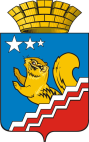 СВЕРДЛОВСКАЯ ОБЛАСТЬВОЛЧАНСКАЯ ГОРОДСКАЯ ДУМАПЯТЫЙ СОЗЫВПервое заседаниеРЕШЕНИЕ № 9г. Волчанск                                                                                        	           от 29.01.2015 г.Об официальном сайте Думы Волчанского городского округа в информационно-телекоммуникационной сети "Интернет"В соответствии с Федеральными законами от 06 октября 2013 года N 131-ФЗ "Об общих принципах организации местного самоуправления в Российской Федерации", от 27 июля 2006 года N 149-ФЗ "Об информации, информационных технологиях и защите информации", от 09 февраля 2009 года N 8-ФЗ "Об обеспечении доступа к информации о деятельности государственных органов и органов местного самоуправления", Решением Волчанской городской Думы от 21.06.2012 г. № 126 «Об утверждении Положения об обеспечении доступа к информации о деятельности органов местного самоуправления Волчанского городского округа», в целях совершенствования системы информирования населения о деятельности органов местного самоуправления, формирования позитивного имиджа Думы городского округа, руководствуясь Уставом Волчанского городского округа, ВОЛЧАНСКАЯ ГОРОДСКАЯ ДУМА РЕШИЛА:1. Определить источником информации о деятельности Думы Волчанского городского округа официальный сайт в сети Интернет - www.duma-volchansk.ru. 2. Утвердить Положение об официальном сайте Думы Волчанского городского округа (Приложение 1).3. Утвердить Перечень информации о деятельности Думы Волчанского городского округа, размещаемой на официальном сайте Думы Волчанского городского округа в сети Интернет (Приложение 2).4. Утвердить Требования к технологическим, программным и лингвистическим средствам обеспечения пользования официальным сайтом Думы Волчанского городского округа  (Приложение 3).5. Настоящее Решение опубликовать в газете "Муниципальный Вестник" и разместить на официальном сайте Думы городского округа.6. Контроль исполнения настоящего Решения возложить на комиссию по вопросам местного самоуправления (Гетте И.Н.).Глава Волчанского 							Председатель Волчанскойгородского округа                  					городской Думы                                                                       А.В. Вервейн        						       А.Ю. ПермяковПОЛОЖЕНИЕ ОБ ОФИЦИАЛЬНОМ САЙТЕ ДУМЫ ВОЛЧАНСКОГО ГОРОДСКОГО ОКРУГА I. ОБЩИЕ ПОЛОЖЕНИЯ1. Настоящее Положение об официальном сайте Думы Волчанского городского округа (далее - официальный сайт) разработано в соответствии с Федеральными законами от 06 октября 2003 года N 131-ФЗ "Об общих принципах организации местного самоуправления в Российской Федерации", от 27 июля 2006 года N 149-ФЗ "Об информации, информационных технологиях и защите информации", от 09 февраля 2009 года N 8-ФЗ "Об обеспечении доступа к информации о деятельности государственных органов и органов местного самоуправления", Уставом Волчанского городского округа, Положением об обеспечении доступа к информации о деятельности органов местного самоуправления Волчанского городского округа, утвержденным Решением Волчанской городской Думы от 21.06.2012 г. № 126. Положение определяет основные цели и порядок организации функционирования официального сайта.2. Целями создания и функционирования официального сайта являются:- оперативное доведение до граждан объективной и достоверной информации о деятельности Думы Волчанского городского округа (далее – Дума городского округа), о наиболее значимых событиях, происходящих в Волчанском городском округе, иной публичной информации, которой располагает Дума городского округа; - формирование позитивного имиджа Думы городского округа; - представительство Волчанского городского округа в информационном пространстве Российской Федерации и мира; - формирование общественного  мнения и усиление  интереса к деятельности Думы городского округа; - обеспечение возможности обсуждения жителями городского округа - пользователями информационно-телекоммуникационной сети "Интернет" проектов муниципальных правовых актов по вопросам местного значения, доведения до сведения жителей городского округа официальной информации о социально-экономическом и культурном развитии муниципального образования, о развитии его общественной инфраструктуры, а также иной социально значимой информации.3. Наименование официального сайта - "Официальный сайт Думы Волчанского городского округа".4. Адрес официального сайта в информационно-телекоммуникационной сети "Интернет": www.duma-volchansk.ru.5. Права на доменные имена www.duma-volchansk.ru принадлежат Думе городского округа. 6. Обладателем информации, содержащейся в базах данных официального сайта, является Дума городского округа.7. Доступ к информации и интерактивным сервисам, размещаемым на официальном сайте, предоставляется на бесплатной основе.8. Информация на официальном сайте размещается на русском языке. 9. Требования к технологическим, программным и лингвистическим средствам обеспечения пользования официальным сайтом утверждаются муниципальным правовым актом.10. Прекращение работы официального сайта производится на основании решения Думы городского округа.11. При использовании, цитировании и перепечатке информации с официального сайта обязательным требованием является ссылка на адрес официального сайта.12. Финансовое обеспечение расходов по содержанию и администрированию официального сайта осуществляется за счет средств бюджета Волчанского городского округа.II. СТРУКТУРА И СОДЕРЖАНИЕ ОФИЦИАЛЬНОГО САЙТА13. Официальный сайт является официальным источником информации о деятельности Думы городского округа.14. На официальном сайте может размещаться информация органов местного самоуправления Волчанского городского округа, отраслевых и территориальных органов исполнительной власти Российской Федерации и Свердловской области, государственных (надзорных) органов, государственных и муниципальных учреждений, предприятий и организаций Волчанского городского округа по согласованию.15. В структуру официального сайта входят следующие основные разделы: "О Думе"; "Деятельность"; "Нормотворческая деятельность"; "Комиссии"; "Депутаты"; "Обращения граждан"; "Пресс-центр".На сайте работает Интернет-приемная Думы городского округа.По мере развития официального сайта перечень, наименование разделов и подразделов, а также их содержание может меняться.16. На официальном сайте размещается информация, обязательная для размещения в информационно-телекоммуникационной сети "Интернет" в соответствии с Федеральным законом от 09 февраля 2009 года N 8-ФЗ "Об обеспечении доступа к информации о деятельности государственных органов и органов местного самоуправления", а также иными Федеральными законами, нормативными правовыми актами.17. Запрещается размещение на официальном сайте:- сведений, содержащих государственную и/или коммерческую тайну, иную охраняемую законом тайну, а также информации ограниченного доступа;- информации, нарушающей законодательство об интеллектуальной собственности и персональных данных;- информации, направленной на пропаганду войны, разжигание национальной, расовой или религиозной ненависти и вражды, а также иной информации, за распространение которой предусмотрена уголовная или административная ответственность;- предвыборной агитации и агитации по вопросам референдума;- рекламы;- информации, содержащей ненормативную лексику.18. Ответственность за достоверность размещенной на официальном сайте информации, за соблюдением порядка отнесения предоставляемых сведений к информации ограниченного доступа и недопущение размещения на официальном сайте информации, указанной в пункте 17 настоящей главы, несут Дума городского округа, органы местного самоуправления Волчанского городского округа, а также отраслевые и территориальные органы исполнительной власти Российской Федерации и Свердловской области, государственные (надзорные) органы, государственные и муниципальные учреждения, предприятия и организации Волчанского городского округа, предоставившие данную информацию.III. ОРГАНИЗАЦИЯ РАБОТ ПО ОБЕСПЕЧЕНИЮ ФУНКЦИОНИРОВАНИЯ ОФИЦИАЛЬНОГО САЙТА19. Общую организацию работ по обеспечению функционирования и развитию официального сайта осуществляет аппарат Думы городского округа.20. В рамках выполнения задач по обеспечению функционирования и развитию официального сайта аппарат Думы городского округа:- обеспечивает круглосуточное функционирование официального сайта, его доступность в информационно-телекоммуникационной сети "Интернет";- организует работы по техническому сопровождению официального сайта;- осуществляет администрирование официального сайта;- организует работы по информационному наполнению официального сайта;- производит редактирование, размещение на официальном сайте и удаление с официального сайта информации;- производит разработку структуры и дизайна официального сайта, внесение в них изменений и дополнений;- обеспечивает ранжированный доступ к средствам администрирования официального сайта;- оказывает методическую помощь пользователям официального сайта, наделенным правами администрирования;- осуществляет контроль за содержанием информации на официальном сайте;- организует взаимодействие со сторонними организациями, обеспечивающими сопровождение официального сайта, в рамках заключенных с ними соглашений (договоров).21. Для решения вопросов, указанных в пункте 20 настоящей главы, Дума городского округа вправе воспользоваться услугами сторонних организаций (юридических и/или физических лиц).22. Источники информации - органы местного самоуправления Волчанского городского округа, отраслевые и территориальные органы исполнительной власти Российской Федерации и Свердловской области, государственные (надзорные) органы, государственные и муниципальные учреждения, предприятия и организации Волчанского городского округа предоставляют информацию для размещения на официальном сайте в Думу городского округа.23. Информация для официального сайта предоставляется в электронном виде и на бумажном носителе за подписью руководителя, с указанием срока актуальности информации.Текстовые материалы предоставляются в форматах PDF, DOC, RTF, XLS, графические материалы - в форматах jpeg, gif, png.24. Обращения граждан, поступившие в раздел "Интернет-приемная", направляются в Думу городского округа для работы в установленном порядке.25. Ответственным за обеспечение доступа к информации о деятельности Думы городского округа путем обнародования (опубликования) информации, размещения информации в сети «Интернет» определяется ведущий специалист Волчанской городской Думы.ПЕРЕЧЕНЬИНФОРМАЦИИ О ДЕЯТЕЛЬНОСТИ ДУМЫ ВОЛЧАНСКОГО ГОРОДСКОГО ОКРУГА, РАЗМЕЩАЕМОЙ НА ОФИЦИАЛЬНОМ САЙТЕ ДУМЫ ВОЛЧАНСКОГО ГОРОДСКОГО ОКРУГА В СЕТИ ИНТЕРНЕТТРЕБОВАНИЯК ТЕХНОЛОГИЧЕСКИМ, ПРОГРАММНЫМ И ЛИНГВИСТИЧЕСКИМ СРЕДСТВАМ ОБЕСПЕЧЕНИЯ ПОЛЬЗОВАНИЯ ОФИЦИАЛЬНЫМ САЙТОМ ДУМЫ ВОЛЧАНСКОГО ГОРОДСКОГО ОКРУГА 1. Технологические и программные средства обеспечения пользования официальным сайтом Думы Волчанского городского округа в информационно-телекоммуникационной сети Интернет (далее - сайт) должны обеспечивать доступ пользователей для ознакомления с информацией, размещенной на сайте, на основе общедоступного программного обеспечения.2. Для просмотра сайта не должна предусматриваться установка на компьютере пользователей специально созданных с этой целью технологических и программных средств.3. Информация, размещаемая на сайте:3.1 должна быть круглосуточно доступна пользователям информацией для получения, ознакомления и использования, а также для автоматической (без участия человека) обработки информационными системами, без взимания платы за ознакомление с информацией или иное ее использование и иных ограничений;3.2 не должна быть зашифрована или защищена от доступа иными средствами, не позволяющими осуществить ознакомление пользователя информацией с ее содержанием без использования иного программного обеспечения или технических средств, чем веб-обозреватель. Доступ к информации, размещенной на сайте, не может быть обусловлен требованием регистрации пользователей информации или предоставления ими персональных данных, а также требованием заключения ими лицензионных или иных соглашений.4. При необходимости проведения плановых технических работ, в ходе которых доступ к информации, размещенной на сайте, будет невозможен, уведомление об этом должно быть размещено на главной странице сайта не менее чем за сутки до начала работ. В случае возникновения технических неполадок, неполадок программного обеспечения или иных проблем, влекущих невозможность доступа к сайту или к отдельным страницам сайта, в течение суток на сайте должно быть размещено объявление с указанием причин, даты и времени прекращения доступа, а также даты и времени возобновления доступа к информации.5. Информация размещается на сайте в виде текста в формате, обеспечивающем возможность поиска и копирования фрагментов текста средствами веб-обозревателя («гипертекстовый формат»), или в виде файлов в формате, обеспечивающем возможность их сохранения на технических средствах пользователей и допускающем после сохранения возможность поиска и копирования произвольного фрагмента текста средствами соответствующей программы для просмотра («документ в электронной форме»).6. Программное обеспечение и технологические средства обеспечения пользования сайта, а также форматы размещенной на них информации должны:6.1 обеспечивать свободный доступ пользователей информацией к информации, размещенной на сайте;6.2 предоставлять пользователям информацией возможность беспрепятственного поиска и получения всей текстовой информации, размещенной на сайте;6.3 предоставлять пользователям информацией возможность поиска и получения информации, размещенной на сайте, средствами автоматизированного сбора данных в информационно-телекоммуникационной сети Интернет, в том числе поисковыми системами.7. Информация на сайте размещается на русском языке. Допускается указание наименований иностранных юридических лиц, фамилий и имен физических лиц с использованием букв латинского алфавита.Категория информацииПериодичность  
размещения иСроки      
обновленияОтветственные 
за      
предоставление
информацииОБЩАЯ ИНФОРМАЦИЯ ОБ ОРГАНЕ МЕСТНОГО САМОУПРАВЛЕНИЯОБЩАЯ ИНФОРМАЦИЯ ОБ ОРГАНЕ МЕСТНОГО САМОУПРАВЛЕНИЯОБЩАЯ ИНФОРМАЦИЯ ОБ ОРГАНЕ МЕСТНОГО САМОУПРАВЛЕНИЯОБЩАЯ ИНФОРМАЦИЯ ОБ ОРГАНЕ МЕСТНОГО САМОУПРАВЛЕНИЯНаименование и структура органа местного самоуправления, почтовый адрес, адрес электронной           
почты (при наличии),  
номера телефонов, по которым можно получить информацию справочного характера Поддерживается   
в актуальном     
состоянииВ течение        
5 рабочих дней   
со дня внесения  
изменений        
в структуру      
органа местного  
самоуправленияВедущий специалист Волчанской городской Думы         
Сведения о полномочиях
органа местного       
самоуправления,       
задачах и  функциях структурных подразделений         
указанных органов, а также перечень  законов и иных        
нормативных правовых  
актов, определяющих   
эти полномочия, задачи
и функции             Поддерживается   
в актуальном     
состоянииВ течение        
5 рабочих дней   
со дня изменения 
информации и/или 
подписания       
соответствующих  
нормативных      
правовых актовВедущий специалист Волчанской городской Думы         
Перечень подведомственных      
организаций (при наличии),        
сведения об их задачах
и функциях, а также почтовые адреса, адреса электронной  почты (при наличии), номера телефонов      
подведомственных      
организаций           Поддерживается   
в актуальном     
состоянииВ течение        
5 рабочих дней   
со дня изменения 
формации и/или   
подписания       
соответствующих  
правовых актов   
о создании       
организацииВедущий специалист Волчанской городской Думы         
Сведения  о руководителях       
органов местного      
самоуправления   их структурных подразделений, руководителях         
подведомственных      
организаций (фамилии, 
имена, отчества, а также при согласии  указанных  лиц иные сведения  о них)                Поддерживается   
в актуальном     
состоянииВ течение        
3 рабочих дней   
со дня назначенияВедущий специалист Волчанской городской Думы         
Перечни информационных
систем, банков данных,
реестров, регистров,  
находящихся в ведении 
органов местного      
самоуправления,       
подведомственных      
организаций           Поддерживается   
в актуальном     
состоянииВ течение        
5 рабочих дней   
со дня изменения 
информации и/или 
подписания       
соответствующих  
документовВедущий специалист Волчанской городской Думы         
Сведения о средствах  
массовой информации,  
учрежденных органом   
местного самоуправления        Поддерживается   
в актуальном     
состоянииВ течение        
5 рабочих дней   
со дня внесения  
измененийВедущий специалист Волчанской городской Думы         
ИНФОРМАЦИЯ О НОРМОТВОРЧЕСКОЙ ДЕЯТЕЛЬНОСТИ ОРГАНОВ МЕСТНОГО САМОУПРАВЛЕНИЯИНФОРМАЦИЯ О НОРМОТВОРЧЕСКОЙ ДЕЯТЕЛЬНОСТИ ОРГАНОВ МЕСТНОГО САМОУПРАВЛЕНИЯИНФОРМАЦИЯ О НОРМОТВОРЧЕСКОЙ ДЕЯТЕЛЬНОСТИ ОРГАНОВ МЕСТНОГО САМОУПРАВЛЕНИЯИНФОРМАЦИЯ О НОРМОТВОРЧЕСКОЙ ДЕЯТЕЛЬНОСТИ ОРГАНОВ МЕСТНОГО САМОУПРАВЛЕНИЯМуниципальные         
нормативные правовые  
акты, включая сведения
о внесении в них      
изменений, признании  
их утратившими силу,  
признании их судом    
недействующими,       
а также сведения  о государственной     
регистрации  нормативных правовых  актов в случаях,      
установленных         
законодательством     
Российской Федерации  Поддерживается   
в актуальном     
состоянииВ течение        
5 рабочих дней   
со дня подписания
нормативного     
правового акта,  
внесения в него  
изменений,       
признания его    
утратившим силу, 
вступления       
в законную силу  
решения суда     
о признании его  
недействующим,   
с момента        
государственной  
регистрацииПредседатель Волчанской городской ДумыВедущий специалист Волчанской городской Думы         
Тексты проектов       
муниципальных         
нормативных правовых, внесенных представительным органомВыставляются     
сроком           
на 5 рабочих дней
с момента        
согласования     
проекта          
соответствующи-ми структурами,     
с целью проведения       
независимой      
антикоррупцион-ной экспертизыПо истечении     
5 рабочих дней,  
представленных   
для проведения   
независимой      
антикоррупционной
экспертизы,      
проекты          
муниципальных    
нормативных      
правовых актов   
снимаются        
с официального   
сайтаВедущий специалист Волчанской городской Думы         
Информация            
о размещении заказов  
на поставки товаров,  
выполнение работ,     
оказание услуг  для муниципальных нужд в соответствии  с законодательством   
Российской Федерации  
о размещении заказов  
на поставки товаров,  
выполнение работ,     
оказание услуг  для 
муниципальных нужд    Поддерживается   
в актуальном     
состоянииВ сроки          
установленные    
законодательством
Российской       
ФедерацииВедущий специалист Волчанской городской Думы         
Установленные формы   
обращений, заявлений и
иных документов,      
принимаемых органом   
местного  самоуправления        
к рассмотрению  в соответствии с законами и иными  нормативными          
правовыми актами,     
муниципальными        
правовыми актами      Поддерживается   
в актуальном     
состоянииВ течение        
5 рабочих дней   
с момента        
внесения         
изменений        
в указанные формыВедущий специалист Волчанской городской Думы         
Порядок обжалования   
муниципальных         
правовых актов        Поддерживается   
в актуальном     
состоянииВ течение        
5 рабочих дней   
со дня внесения  
изменений        
в нормативные    
правовые акты,   
регламентирующие 
порядок          
обжалования      
муниципальных    
правовых актовВедущий специалист Волчанской городской Думы         
ИНФОРМАЦИЯ ОБ УЧАСТИИ В ЦЕЛЕВЫХ ПРОГРАММАХ И ПРОВОДИМЫХ МЕРОПРИЯТИЯХИНФОРМАЦИЯ ОБ УЧАСТИИ В ЦЕЛЕВЫХ ПРОГРАММАХ И ПРОВОДИМЫХ МЕРОПРИЯТИЯХИНФОРМАЦИЯ ОБ УЧАСТИИ В ЦЕЛЕВЫХ ПРОГРАММАХ И ПРОВОДИМЫХ МЕРОПРИЯТИЯХИНФОРМАЦИЯ ОБ УЧАСТИИ В ЦЕЛЕВЫХ ПРОГРАММАХ И ПРОВОДИМЫХ МЕРОПРИЯТИЯХИнформация об участии 
органов местного      
самоуправления  в целевых и иных  программах            Поддерживается   
в актуальном     
состоянииЕжеквартальноВедущий специалист Волчанской городской Думы         
Информация            
о мероприятиях,       
проводимых Председателем Думы городского округа,         
сведения  
об официальных визитах
и о служебных поездках
Председателя Думы городского округа. 
    Анонсы           
официального     
визита (служебной
поездки,         
официального     
мероприятия) -   
в течение        
1 рабочего дня   
перед началом    
указанных        
мероприятий      
Итоги            
официального     
визита (служебной
поездки,         
официального     
мероприятия) -   
в течение        
1 рабочего дня   
после окончания  
указанных        
мероприятийВедущий специалист Волчанской городской Думы         
СВЕДЕНИЯ О РЕЗУЛЬТАТАХ ПРОВЕРОКСВЕДЕНИЯ О РЕЗУЛЬТАТАХ ПРОВЕРОКСВЕДЕНИЯ О РЕЗУЛЬТАТАХ ПРОВЕРОКСВЕДЕНИЯ О РЕЗУЛЬТАТАХ ПРОВЕРОКИнформация            
о результатах         
проверок,             
проведенных органом   
местного              
самоуправления,       
подведомственными     
организациями         
в пределах их         
полномочий, а также   
проверок проведенных  
в органах местного    
самоуправления,       
подведомственных      
организациях          В течение        
5 рабочих дней   
со дня подписания
актов проверокПредседатель Волчанской городской ДумыВедущий специалист Волчанской городской Думы         
ИНФОРМАЦИЯ ПО ОФИЦИАЛЬНЫМ ВЫСТУПЛЕНИЯМ РУКОВОДИТЕЛЕЙИНФОРМАЦИЯ ПО ОФИЦИАЛЬНЫМ ВЫСТУПЛЕНИЯМ РУКОВОДИТЕЛЕЙИНФОРМАЦИЯ ПО ОФИЦИАЛЬНЫМ ВЫСТУПЛЕНИЯМ РУКОВОДИТЕЛЕЙИНФОРМАЦИЯ ПО ОФИЦИАЛЬНЫМ ВЫСТУПЛЕНИЯМ РУКОВОДИТЕЛЕЙТексты официальных    
выступлений и  заявлений             
Председателя Думы городского округа,  
депутатов городского округа.В течение одного 
рабочего дня     
со дня           
выступленияВедущий специалист Волчанской городской Думы         
ИНФОРМАЦИЯ О КАДРОВОМ ОБЕСПЕЧЕНИИ ОРГАНОВ МЕСТНОГО САМОУПРАВЛЕНИЯИНФОРМАЦИЯ О КАДРОВОМ ОБЕСПЕЧЕНИИ ОРГАНОВ МЕСТНОГО САМОУПРАВЛЕНИЯИНФОРМАЦИЯ О КАДРОВОМ ОБЕСПЕЧЕНИИ ОРГАНОВ МЕСТНОГО САМОУПРАВЛЕНИЯИНФОРМАЦИЯ О КАДРОВОМ ОБЕСПЕЧЕНИИ ОРГАНОВ МЕСТНОГО САМОУПРАВЛЕНИЯПорядок  поступления           
граждан  на муниципальную      
службу                Поддерживается   
в актуальном     
состоянииВ течение        
5 рабочих        
дней со дня      
внесения         
измененийПредседатель Волчанской городской ДумыВедущий специалист Волчанской городской Думы         
Сведения о вакантных  
должностях муниципальной         
службы, имеющихся     
в органах местного    
самоуправления        В течение        
3 рабочих дней   
после объявления 
вакантной        
должностиПредседатель Волчанской городской ДумыВедущий специалист Волчанской городской Думы         
Квалификационные      
требования   к кандидатам          
на замещение вакантных
должностей муниципальной службы  В течение        
5 рабочих дней   
со дня           
утвержденияПредседатель Волчанской городской ДумыВедущий специалист Волчанской городской Думы         
Условия и результаты  
конкурсов на замещение
вакантных должностей  
муниципальной службы  Условия конкурса 
размещаются      
не позднее       
5 рабочих        
дней             
до проведения    
конкурса         
Результаты       
конкурса -       
в течение        
3 рабочих дней   
после проведения 
конкурсаПредседатель Волчанской городской ДумыВедущий специалист Волчанской городской Думы         
Номера телефонов,     
по которым можно      
получить информацию   
по вопросу замещения  
вакантных должностей  
в органах местного    
самоуправления        Поддерживается   
в актуальном     
состоянииВ течение        
5 рабочих дней   
с момента        
изменения        
телефоновПредседатель Волчанской городской ДумыВедущий специалист Волчанской городской Думы         
ИНФОРМАЦИЯ О РАБОТЕ ОРГАНОВ МЕСТНОГО САМОУПРАВЛЕНИЯ С ОБРАЩЕНИЯМИ ГРАЖДАН (ФИЗИЧЕСКИХ ЛИЦ), ОРГАНИЗАЦИЙ (ЮРИДИЧЕСКИХ ЛИЦ), ОБЩЕСТВЕННЫХ   ОБЪЕДИНЕНИЙ, ГОСУДАРСТВЕННЫХ ОРГАНОВ, ОРГАНОВ МЕСТНОГО САМОУПРАВЛЕНИЯИНФОРМАЦИЯ О РАБОТЕ ОРГАНОВ МЕСТНОГО САМОУПРАВЛЕНИЯ С ОБРАЩЕНИЯМИ ГРАЖДАН (ФИЗИЧЕСКИХ ЛИЦ), ОРГАНИЗАЦИЙ (ЮРИДИЧЕСКИХ ЛИЦ), ОБЩЕСТВЕННЫХ   ОБЪЕДИНЕНИЙ, ГОСУДАРСТВЕННЫХ ОРГАНОВ, ОРГАНОВ МЕСТНОГО САМОУПРАВЛЕНИЯИНФОРМАЦИЯ О РАБОТЕ ОРГАНОВ МЕСТНОГО САМОУПРАВЛЕНИЯ С ОБРАЩЕНИЯМИ ГРАЖДАН (ФИЗИЧЕСКИХ ЛИЦ), ОРГАНИЗАЦИЙ (ЮРИДИЧЕСКИХ ЛИЦ), ОБЩЕСТВЕННЫХ   ОБЪЕДИНЕНИЙ, ГОСУДАРСТВЕННЫХ ОРГАНОВ, ОРГАНОВ МЕСТНОГО САМОУПРАВЛЕНИЯИНФОРМАЦИЯ О РАБОТЕ ОРГАНОВ МЕСТНОГО САМОУПРАВЛЕНИЯ С ОБРАЩЕНИЯМИ ГРАЖДАН (ФИЗИЧЕСКИХ ЛИЦ), ОРГАНИЗАЦИЙ (ЮРИДИЧЕСКИХ ЛИЦ), ОБЩЕСТВЕННЫХ   ОБЪЕДИНЕНИЙ, ГОСУДАРСТВЕННЫХ ОРГАНОВ, ОРГАНОВ МЕСТНОГО САМОУПРАВЛЕНИЯПорядок и время приема
граждан (физических   
лиц), в том числе     
представителей организаций           
(юридических лиц),    
общественных          
объединений,          государственных       
органов, органов местного              
самоуправления,       
порядок рассмотрения  
их обращений с указанием актов,  регулирующих          
эту деятельность   Поддерживается   
в актуальном     
состоянииОбновление       
в течение        
5 рабочих дней   
со дня изменения 
соответствующей  
информацииВедущий специалист Волчанской городской Думы         Фамилия, имя, отчество
руководителей органов местного      
самоуправления, к полномочиям которых 
отнесены организация  
приема граждан (физических лиц), в том числе представителей        
организаций (юридических лиц),  общественных          
объединений, государственных органов, органов местного              
самоуправления,       
обеспечение  рассмотрения  их обращений, а также 
номера телефонов,     
по которым можно      
получить информацию   
справочного характера Поддерживается   
в актуальном     
состоянииОбновление       
в течение        
5 рабочих дней   
со дня изменения 
соответствующей  
информацииВедущий специалист Волчанской городской Думы         Обзоры обращений      
граждан (физических   
лиц), в том числе     
представителей        
организаций (юридических лиц), общественных          
объединений, государственных       
органов, органов местного              
самоуправления,       
а также обобщенная    
информация  о результатах         
рассмотрения этих     
обращений и принятых  
мерах                 ЕжеквартальноВедущий специалист Волчанской городской Думы         